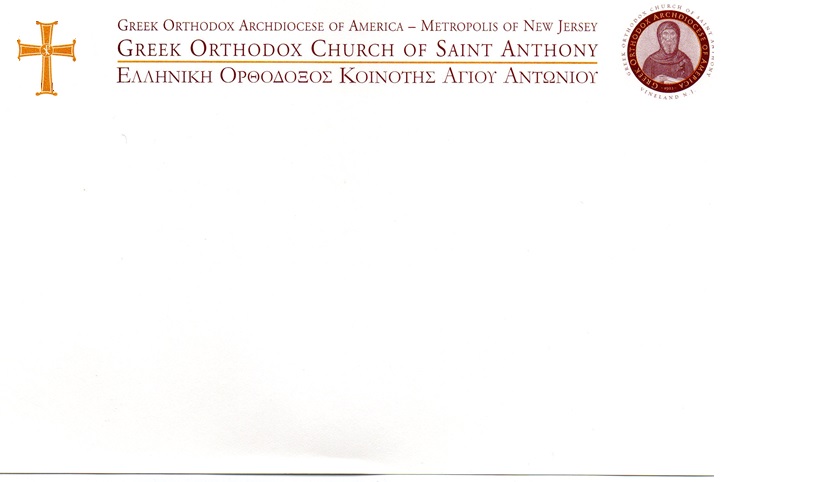 430 W. WHEAT ROAD, VINELAND, NJ 08360               PHONE: 856-696-0917 	FAX: 856-696-6990                                                                                                                                                                             WEBSITE: stanthonyvinelandnj.com                                              EMAIL: contactus@stanthonyvinelandnj.com                               COMMUNITY CENTER RENTAL INQUIRIES: 856-794-5155         EMAIL: stanthony.communitycenter@gmail.com    HIS EMINENCE METROPOLITAN EVANGLEOS of NEW JERSEYREV. FR. ANASTASIOS BOURANTAS, Vicar of Delaware Valley Region 484-716-8276Volume 4 Edition 2019  NEWSLETTER for DECEMBER 2019-JANUARY 2020CHRISTMAS MESSAGE:  2019Christianity once again celebrates the Nativity of Jesus Christ according to the flesh.  The festive atmosphere of the season saturates our homes with Christmas melodies, the tantalizing aroma of baked goods, radiantly bright decorations honoring this blessed occasion and, of course, the Christmas gifts.  Ultimately, the focus is our family and friends gathering around the table at Christmas as we enjoy the holiday celebration together.  All these wonderful delights come together to create a magical atmosphere on this major Christian holiday.The Christmas story begins with a cold and dingy stable in Bethlehem, the visitation of the simple, yet kind-hearted local shepherds, the resplendent angelic hymns and the dazzling star in the East that guides the Maggi to the sacred manger so they may worship the King of Kings.  What a panoramic sight!  This entire scene inspires our hearts with love and reassures us with a sense of peace that we have never before felt. BUT ONE MIGHT ASK, WHY WASN’T THE CHRIST BORN LIKE EVERYONE ELSE?After Christ’s Resurrection, the apostles interviewed St. Mary to understand the full details of the Savior’s birth.  While carefully listening to the nativity narrative, they perceived the deeper, underlying meaning of the Christmas Story.  They understood that Christ’s arrival to the world summoned the Creation of a New Humanity.   After the original Adam failed, God became more determined to succeed. He sent His only-begotten Son. God birthed Jesus Christ, the Second Adam, with the collaboration of the purity of St. Mary.  God transfigured the world by creating the New World of Jesus Christ.  He established the “new creation” with a defining axis centered on love, freedom and justice.Christ’s dramatic appearance in the world allowed God’s Will to directly challenge each of us. Fatalism and desolation were everywhere.  Life seemed hopeless and discouraging. Christ’s dynamic presence changed the entire flow of history by offering mankind the new creation: a world based on love.  God’s intervention encouraged us with optimism and the ability to succeed.Christ arrived in a hostile environment:  the foul smelling barn, the forced refugee status in Egypt and ultimately His death on the Cross.  His countrymen overlooked Him.  Even His own nation was bleak and inhospitable.  Christ never took his eyes off of His providence to offer life to the world.Again, this year you are invited, as a parish community, to celebrate the incredible story of Christmas.  Christ came to us out of God’s love for all of mankind.  We know very well that the world can be a lonely and cruel place, but God’s love sustains and comforts each of us. To participate, we need to embrace Jesus with gladness and extend to Him our own love. Let us attend Church and rededicate ourselves to Christ and to His parish under the patronage of St. Anthony.A MERRY CHRISTMAS TO ALL!Rev. Fr. Emmanuel PratsinakiHoly Liturgies at St. Anthony: Orthos 9 a.m., Liturgy 10:00 a.mEvery SundayNov 21, The entrance of the Theotokos into the templeDec 24, The Nativity of our Lord and Savior Jesus Christ, Orthos 8p.m, H.L 9 p.m.Jan 1,    Circumcision of our Lord and Savior Jesus Christ, St. Basil the GreatJan 5. Jan 6, The Theophany of our Lord and  Savior Jesus Christ.Jan 7, The Synaxis of John the Holy Glorious Prophet, Baptist and Forerunner.Jan 16, Vespers for St. Anthony the Great. Jan 17, St. Anthony the Great.Jan 30, Synaxis of the Three Hierarchs: Basil the Great, Gregory the Theologian and                                                                            John the Chrysostom Θεία Λειτουργία στόν Αγιο Αντώνιο, Ορθρος 9 π.μ. θ.Λειτ.10.305π.μ.Κάθε Κυριακή21 Νοεμβρίου,Τά Εισόδια Τής Θεοτόκου24 Δεκεμβρίου(βράδυ)Η Γέννησης τού Κυρίου ημών Ιησού Χριστού ορθρος8.μ.μ, Λειτ.9.μ.μ1 Ιαν.Περιτομή τού Χριστού,Τού Αγίου Βασιλείου τού Μεγάλου.6 Ιαν.Τά Αγια Θεοφάνεια τού Κυρίου ημών Ιησού Χριστού7 Ιαν.Σύναξις τού Αγίου Ιωάννου τού Προδρόμου.16 Ιαν.Εσπερινός Αγίου Αντωνίου τού Μεγάλου17 Ιαν.Αγίου Αντωνίου τού Μεγάλου30 Ιαν.Τών Αγίων Τρειών ΙεραρχώνStewardshipStewardship in the Orthodox Faith is to live and practice the teachings of Jesus Christ and the actions in our daily lives confirm our beliefs in our faith. The Greek Orthodox Archdiocese refers to the three T's of stewardship being Time, Talents and Treasures to the glory of God.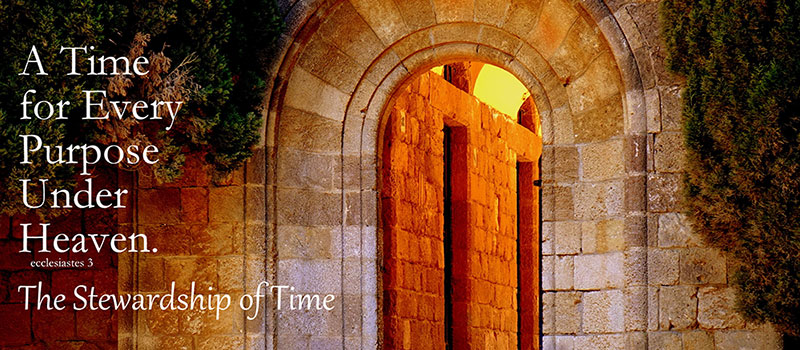 Ordinary Stewardship is the regular practice of returning to God a portion of all that God has given us. It involves teaching ourselves how to create a life built upon the notion that all that we have is a gift from God. This includes spreading the teachings of Christ and the concept that giving regularly of our time, talent, and money to God's work on this earth is as much a spiritual practice as prayer and worship.Time and Talents is getting involved with the Church both in your participation in ministries and offering your volunteer time as well as your talents to help further the Church's mission and ministries.Extraordinary Stewardship involves the special occasions that arise in the life of our community that call us to give beyond our ordinary habit. They involve increased risk and encourage us to experiment with sacrificial giving in order to help the community realize critical and important goals and programs. The best example of extraordinary stewardship is our capital campaigns.Legacy Stewardship is the way in which we address the matter of disposing of the accumulations of our lifetime. It is the opportunity to provide a planned gift that constitutes both a legacy to generations yet unborn and a final testimony of the belief in our Orthodox faith.Stewardship Update:                                    2018 						    	 2019                        (January1 - December 31, 2018)			          (January 1- December 10, 2019)                     # YTD paid Stewards: 75				  # YTD paid Stewards: 99 families            Stewardship Income YTD:	 $37,235.00  	        Stewardship Income YTD: $ 60,092.00**We will provide a list of 2019 Stewards in the next edition. *We accept credit card payments for your convenience. Please see Raphael or Angela should you prefer to pay your stewardship using this feature. Any questions regarding 2019 Stewardship please see Nicos Mallouris, Stewardship Chairperson.Sacraments40 Day Blessings:Congratulations on the 40-day blessing of Emmanuel PapamihakalisOn October 6, 2019. His parents are Sara Munsick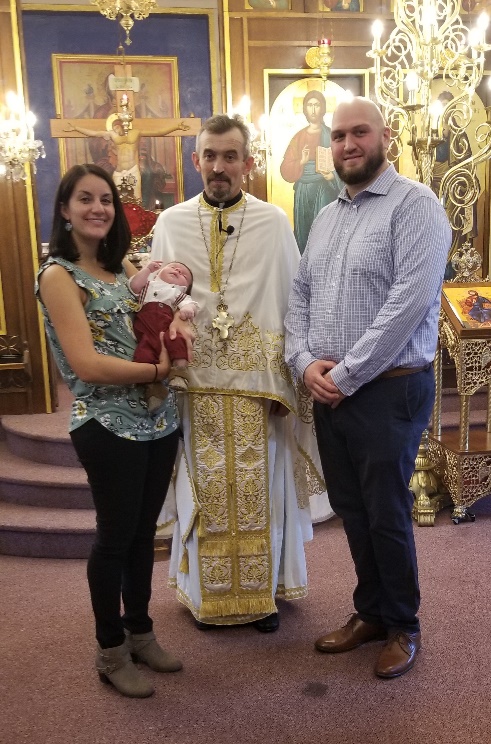 & Jimmy Papamihalakis. Proud 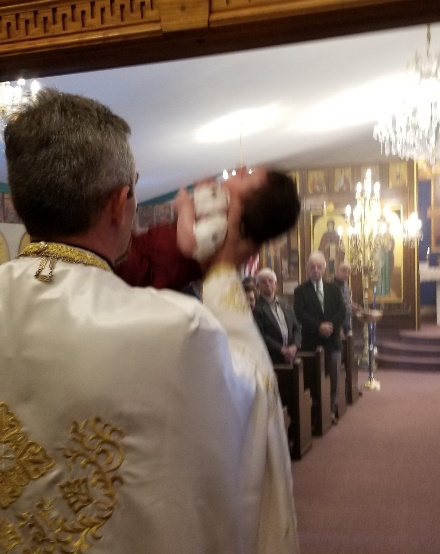 grandparents Emmanuel &  YotaPapamihalakis. Fr. Constantine Florin presided.Weddings:Congratulations to Je nnifer & Tim Ashiotes on the recent marriage on October 12, 2019.  Fr. Anastasios Bourantes officiated. 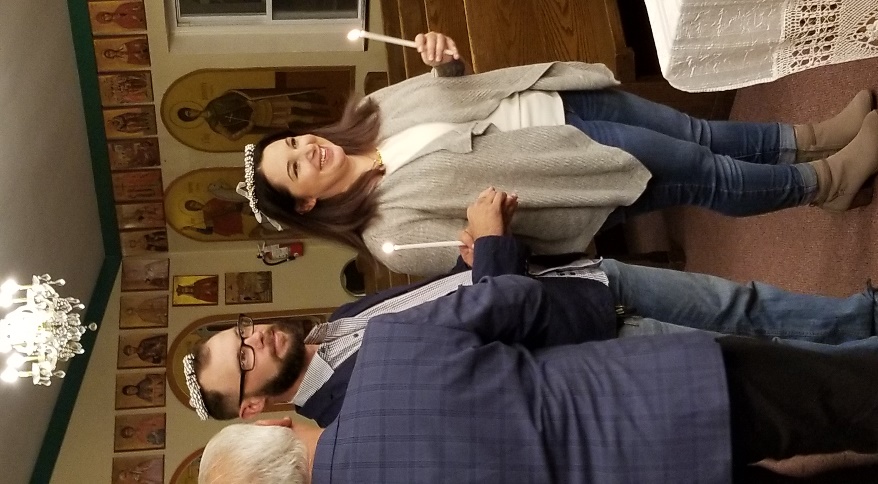 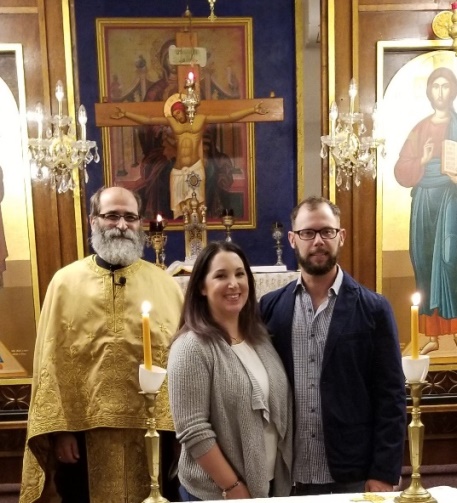 SYMPATHIES AND CONDOLENCESMemorials: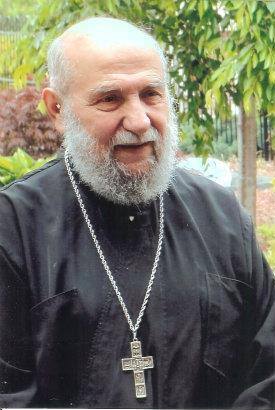 May his memorybe eternal. Information on Sacraments:Weddings, Baptisms, Funerals, House Blessings and pastoral visits: *Please call the church office or contact Angela Papadopoulos-Gilmour to coordinate with Fr. Anastasios Bourantas, Vicar of the Delaware Valley Region regarding sacraments.  He will be providing a schedule to meet your request(s). Memorials:   Please contact Gianoula Dinos to arrange koliva and reception after church services.A Message from the Interim Parish Council President, Nicos Mallouris,      We wish  you  all  Merry  Christmas  and  blessed  New  Year  full  of  health  and  happiness .Starting the new year  in  January  we  celebrate  our Saint  Anthony  the  Great . We invite you  all to  join us  .Jan. 16 Holly Vespers  7 pm.   Follow mezedakia  at  our  community  center .Jan.17 Holly Litourgy , Orthros 8:30 am,  H.Lit. 10:00, follow  lunch  at  the  basement  of  the  church  .Jan.18   46th Annual  Name  Dinner  Dance  We  invite  and  welcome  you  all for special  dinner, excellent music and  dancing .For Info  and  tickets  call: Eric  Isihos  (609) 774 0471  Nicos  Mallouris(856) 495 3006,  Angela Papadopoulos (609) 501 1875From  the Parish Council  of  St. Anthony,  Vineland  NJΕυχομαστε  σέ  ολους  Καλά  Χριστούγεννα  καί  ευλογημένα,  ευτυχισμένος  ο  καινούργιος  χρόνος   γεμάτος  υγεία  καί  χαρά.Μέ  τήν  αφιξη  τού  νέου  ετους γιορτάζουμε τόν πολιούχο μας  Αγιο  Αντωνιο  τόν  Μέγα.Σάς  παρακαλούμε  νά συμμετάσχετε  σέ ολες τίς  ιερές  ακολουθείες  πρός  τιμή  του  καί  δικό  μας  πνευματικό  οφελος.16 Ιαν.7μμ  Μεγας  Εσπερινός,    μετά  στο Χώλ μας γιά  μεζεδάκια17 Ιαν. 8.30 ορθρος, 10.00 Θεία Λειτουργία, μετά προσφέρεται  γεύμα στό υπόγειο  τής εκκλησίας  μας.18 Ιαν. 46η ετήσια  χοροεσπερίδα  . Μια λαμπρή  βραδυά  μέ  εξαιρετικό  φαγητό  καί  καταπληκτική  μουσική  καί  πατροπαραδοτους   χορούς .Σας  προσκαλούμε  ολους  γιά  μιά  υπεροχη  καί  αξέχαστη  βραδυάΓιά εισητήρια  καί  πληροφορίες  τηλαφωνήστε Ηρακλής  Ησυχος  (609) 774 0471,  Νικος  Μαλλουρης (856) 495 3006, Α. Παπαδόπουλος (609) 501 1875Εκ τού Συμβουλιου  τού  Αγίου  Αντωνίου, Βαινλαντ,Νέας  ΙερσέηςLADIES OF PHILOPTOCOS, CHAPTER 1009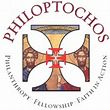        	We have been very busy. Many have been baking cookie trays, which are for sale. $25.00 a tray. We also have Vasilopita for sale, $15.00. (See Gianoula Dinos to place your orders.) One of our missions is to feed the poor. Together with Project Thanksgiving, (see photos in this issue) we helped with collecting turkeys and more.  These turkeys went to the Food Banks.  Our Chapter donated 21 turkeys. We also provided Mylar blankets to Miss Vineland for the homeless to stay warm this winter. In additions, we presented Alex Kaganzev with the special tray collection for Project Thanksgiving to assist in purchasing additional turkeys to feed the poor and veterans.We also collaborated with Truth & Spirit Ministries and provide them with canned goods and dry goods collected from our parishioners’ and those from Project Thanksgiving.to feed the homeless that come to their location during the Thanksgiving holiday. 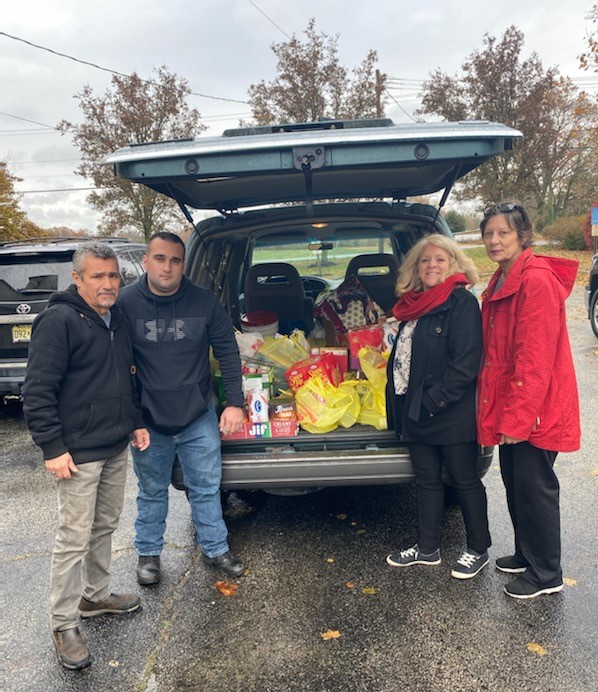 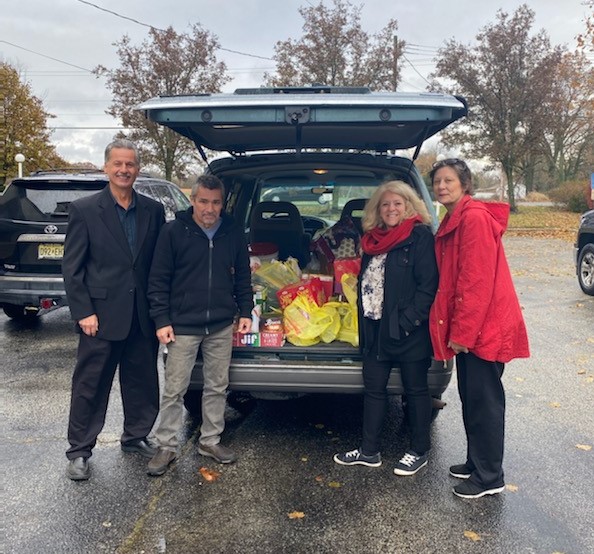 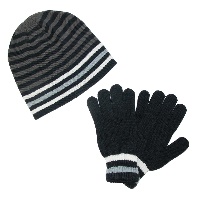 Truth & Spirit Ministries informed us that they are in great need of winter hats, scarves, gloves and socks for men, woman and children. We are collecting donations for Christmas.   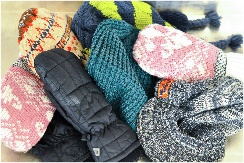  Please see Angela, Gianoula or Marina            if you wish to provide monetary donation. We wish everyone a Happy & Healthy Christmas & New Year.					Angela Papadopoulos-Gilmour					 President, Chapter 1009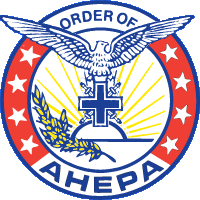          AHEPA Chapter #162Merry Christmas & a Happy New Year to all.					          Panagoitis Doulis, PresidentGREAT THINGS ARE HAPPENING AT ST.  ANTHONY’s!HELLENIC/GREEK CULTURE SCHOOL:Greek School teacher, Spiridoula Gerakios, taught the students about Oxi Day. The students presented a short program on October 27, 2019.  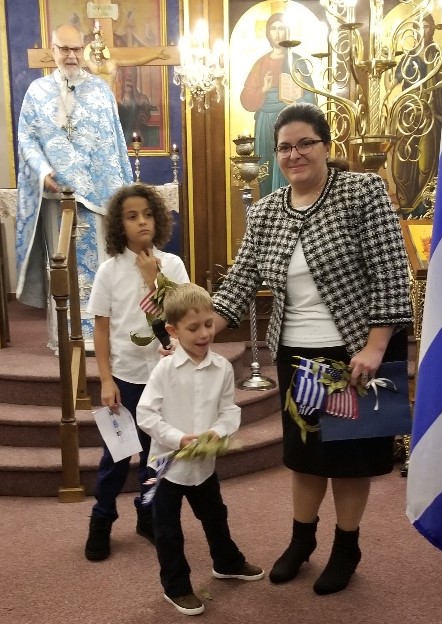 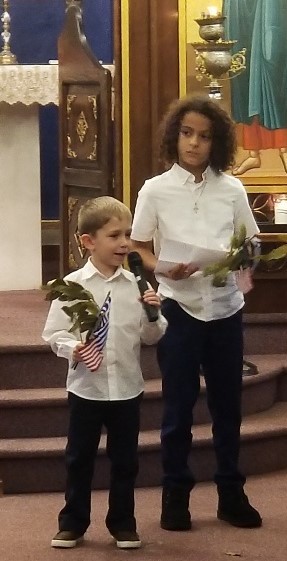 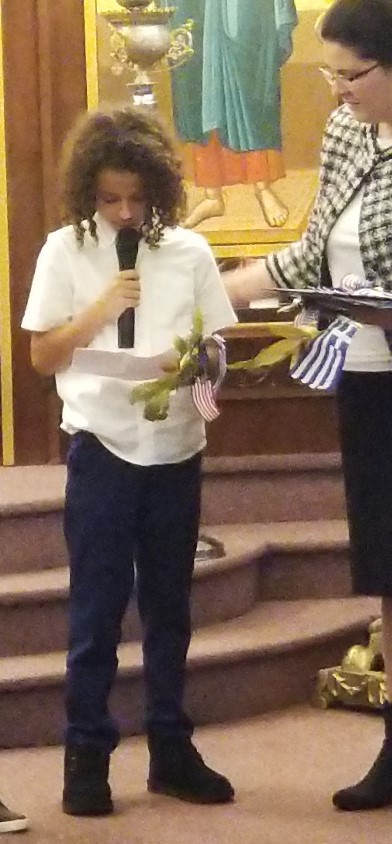   SOME HIGHLIGHTS from the last few months…. Congratulations to years’ Ambassador Award winners! 					November 10, 2019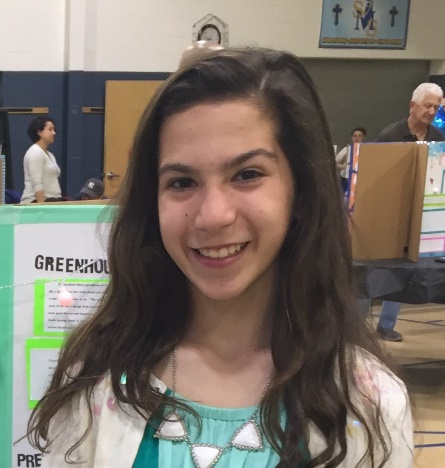 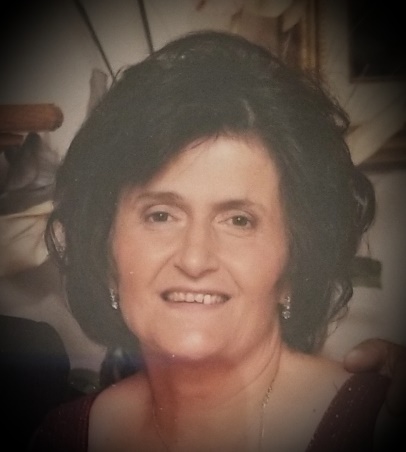 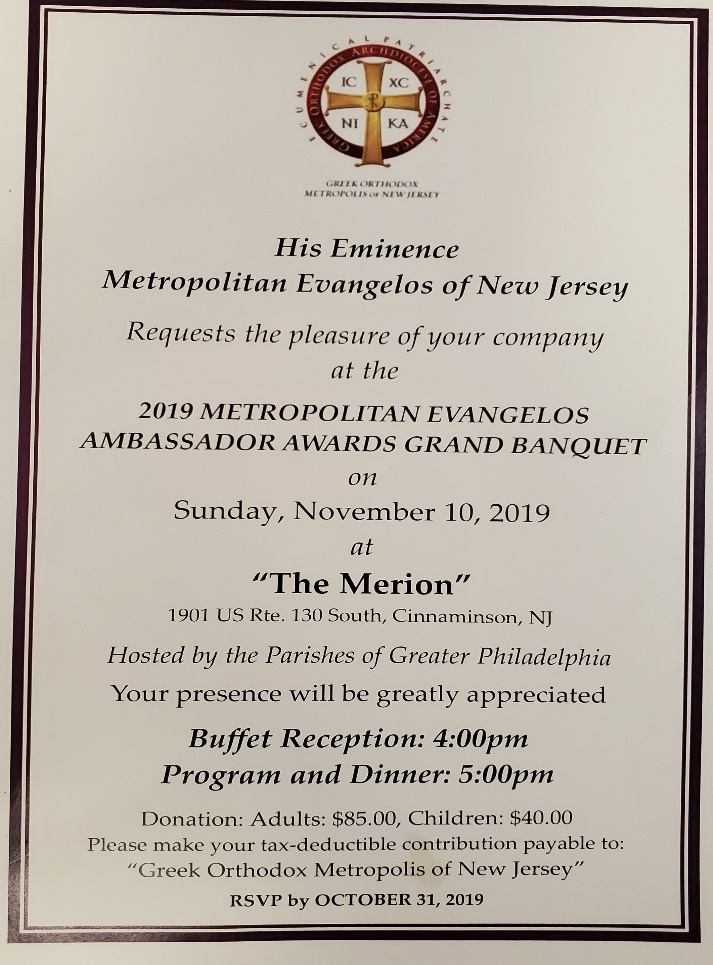 Antonia Mertis		                   					       Marina Christianis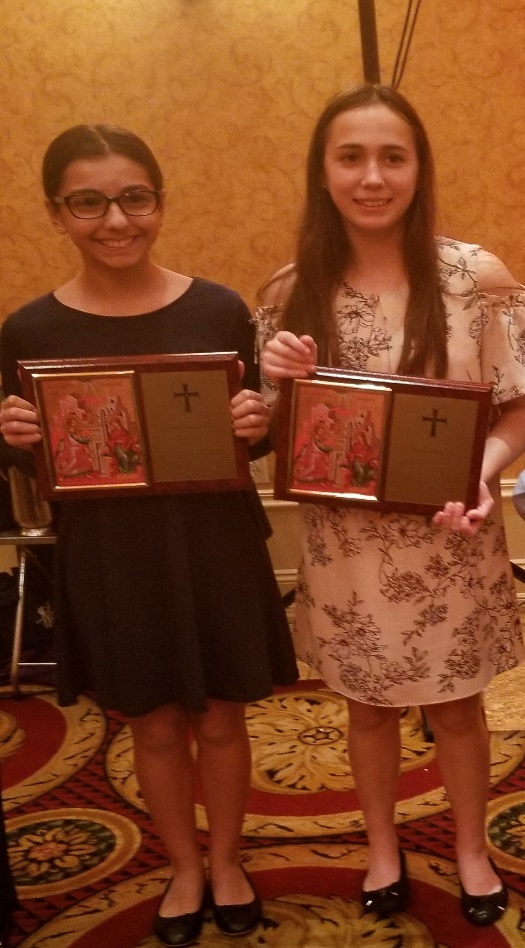 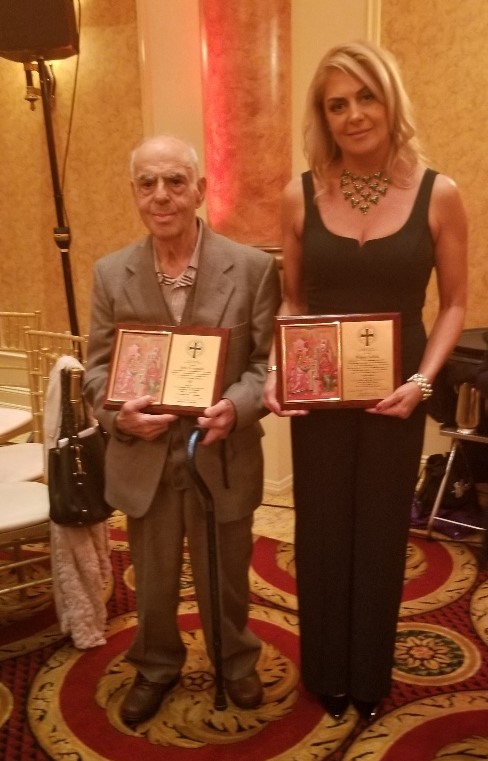 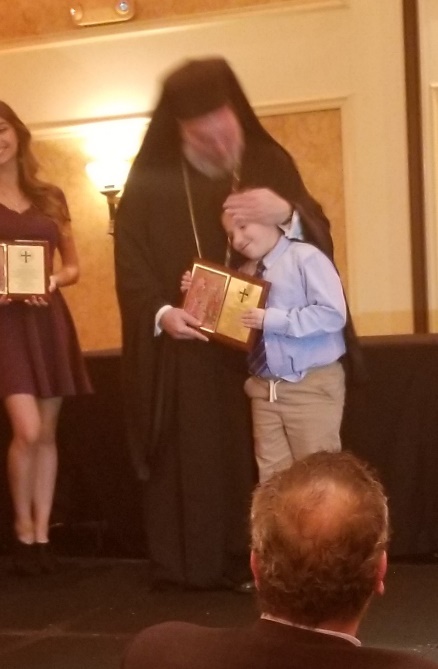 																					                       John Frangakis										                         Poppy Isihos Hariklia Kastrounis                Rebecca Royer		                 Paul Royer 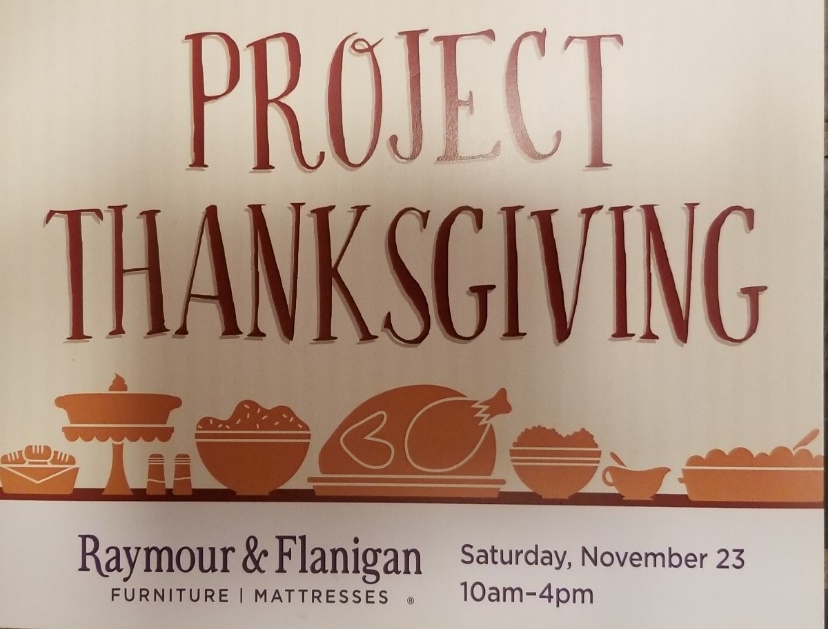 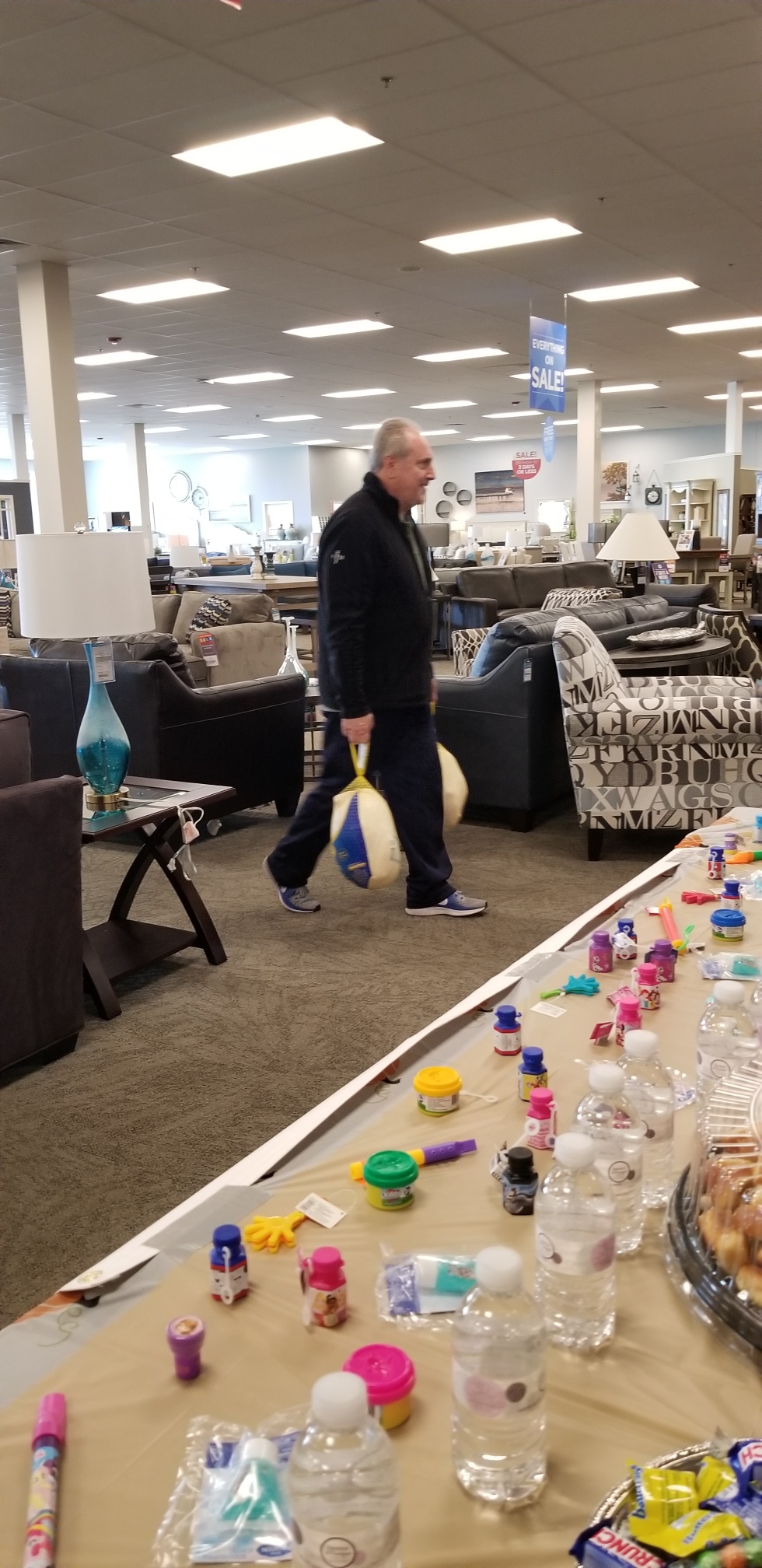 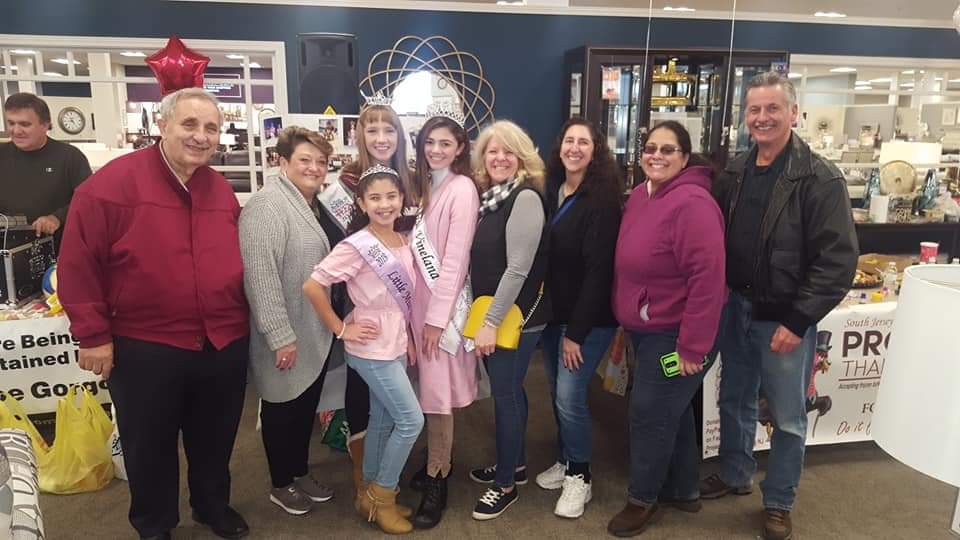 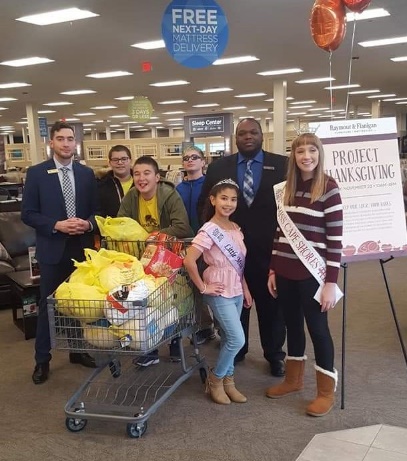 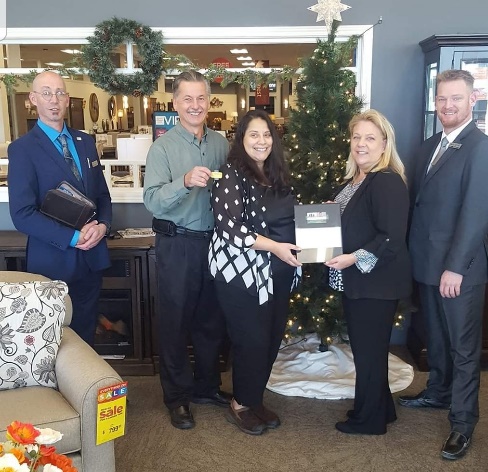 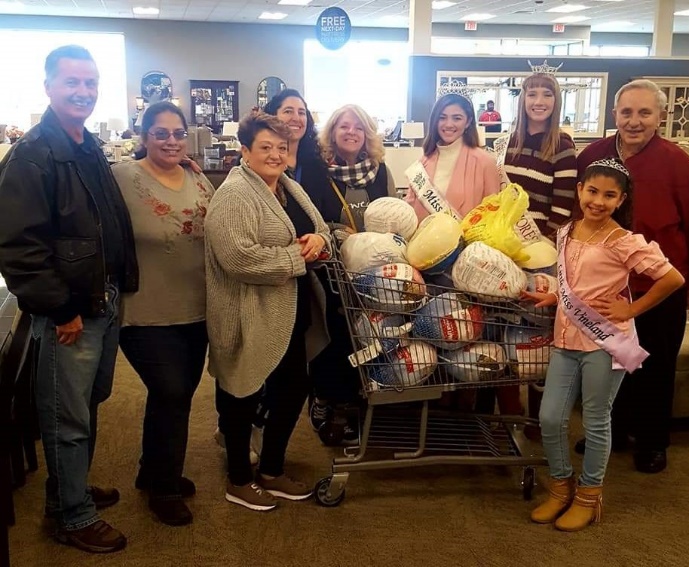 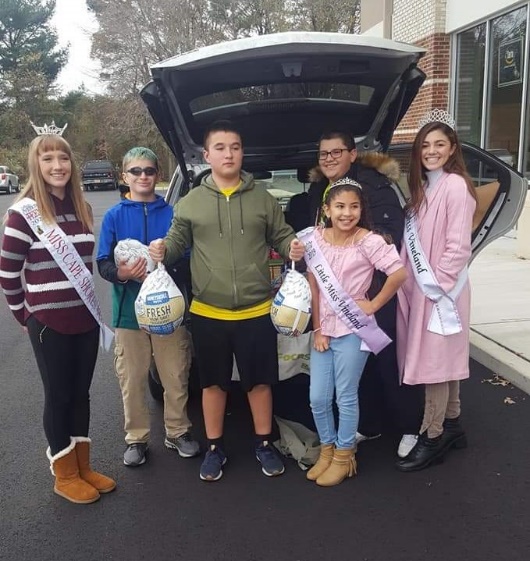 The Philoptochos had a great time participating in Project Thanksgiving.  We collected approximately 40 turkeys, food, blankets and donations.  We even had a few surprise helpers show up!Upcoming events:                               KALANDA  SCHEDULE  First WeekendFridy, Dec 13th         Vineland: Homes and businesses located between Rt.55 and Main Rd.  (5-10 pm)Saturday, Dec  14th  Vineland: Homes and businesses located between Main Rd. and Lincoln Ave.                                      Sunday, Dec  15th    Vineland: All homes and businesses (east of Lincoln Ave) and Buena. (2-8 pm.)                                                    Also Millville-Dorchester-Port Norris-Cedarville (6-9 pm)Second WeekendFriday, Dec 20th       Newfield-Malaga-Franklinville-Pittsgrove-Rosenhayn-Elmer-Monroeville-Woodstown-          			        Bridgeton (5-10 pm)Saturday, Dec 21st  Clayton-Pitman-Glassboro-Mullica Hill-Woodbury Hts-Deptford (2-9pm)Sunday, Dec  22nd   Milmay , Dorothy, Mays Landing , Egg Harbor, Hammonton, Williamstown,                                                          Washington Twp. (2-9 pm)                                                           -------------------------------------------------------------------------------------------------------------------                                                                                                              ΠΡΟΓΡΑΜΜΑ ΚΑΛΑΝΤΩΝ 2019Πρωτη εβδομαδαΠαρασκευη 13 Δεκ. Βαινλαντ. Περιοχη  μεταξυ  Εθνικης Οδου  55  και  την Μειν Ροαντ (5-10 μμ)Σαββατο 14  Δεκ.     Βαινλαντ.Περιοχη  μεταξυ Μειν Ροαντ και Λινκολν .Κυριακη 15 Δεκ.       Βαινλαντ. Ολη η περιοχη ανατολικα της Λινκολν, και Μπιουνα (2-8 μμ)                         Επισης περιοχες Μιλλβιλ , Ντορτσεστερ,Πορτ Νορρις,Σινταρβιλ (6-9 μμ)Δευτερη εβδομαδαΠαρασκευη  20 Δεκ. Περιοχες.Νιουφιλντ,Μαλαγα,Φρανκλινβιλ,Πιτσγκροβ,Ροσενχειν,Ελμερ,Μονροεβιλ,                                                       Γουντσταουν, Μπριτζτον,  (5-10μμ)      Σαββατο 21 Δεκ.       Περιοχες.Κλεητον,Πιτμαν,Γκλασμπορο,Μολικα Χιλ,Γουντμπερυ,Ντεπφορντ (2-9μμ) Κυριακη  22 Δεκ.      Μιλμει, Ντοροθι,Μεις Λαντινγκ,Εγγ Χαρμπορ, Χαμμοντον, Ουιλιαμσταουν,        				           Ουασινγκτον Ταουνσιπ, (2-9 μμ)Pan Kaskabas, Kalanda Coordinator 609-517-7691 C, 856-696-3650 W, 856-692-4012 H.Renting Our Community Center:Contact Poppy Isihos if you orsomeone you know is interestedin booking our hall.She can be reached at 856.794.1555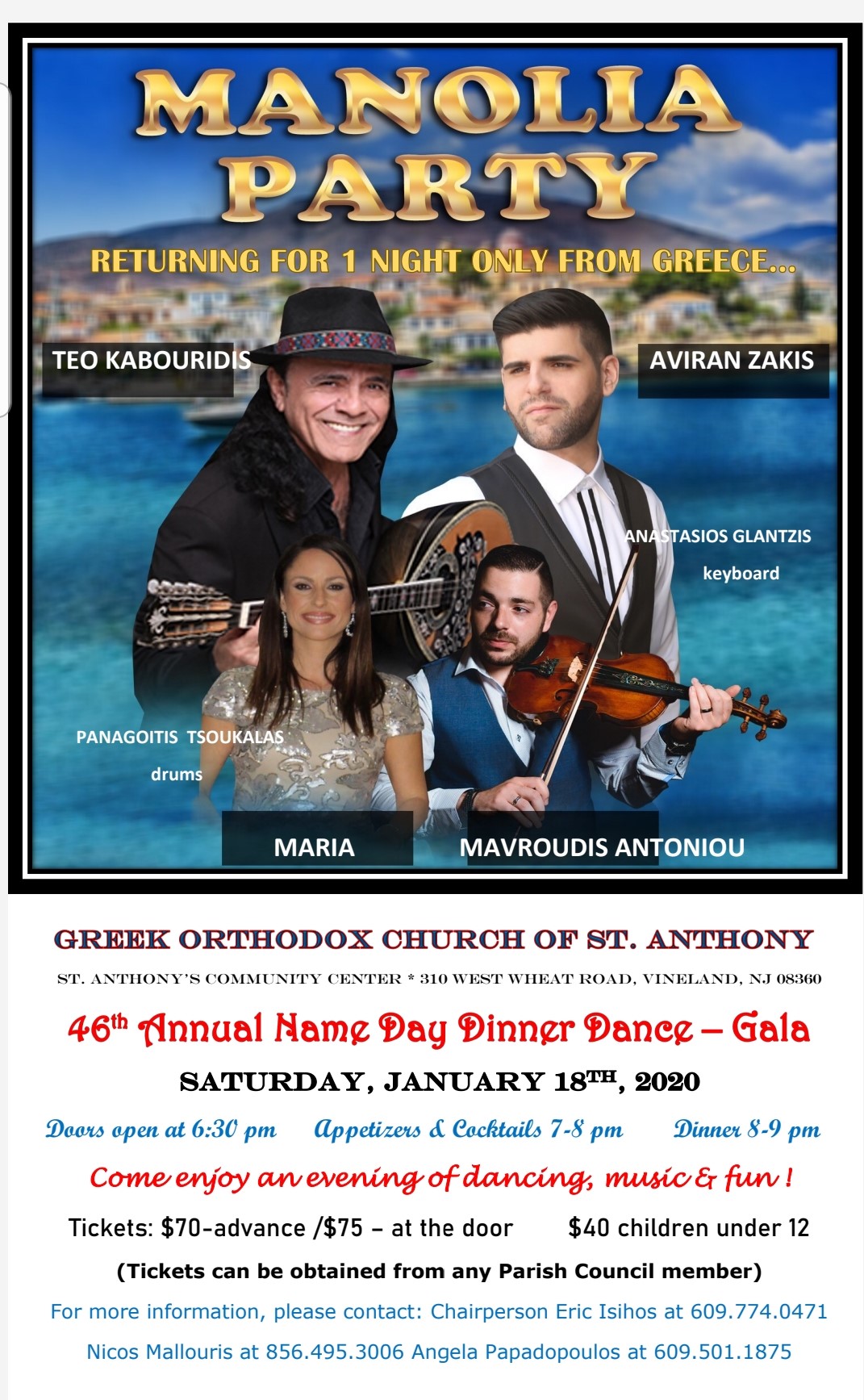 SUNDAY SCHOOL:Teachers are needed.Become a Sunday School teacher.  Help teach our youth about the Gospel and what it means to be Greek Orthodox Christians. Our Sunday School which will be conducted every Sunday immediately after our children receive Holy Communion will give our children and youth the opportunity to learn about our Orthodox faith and practices. Don’t miss this unique opportunity to become knowledgeable about the teachings, rules and regulations we Orthodox Christians are to live by and maintain for our religious lives.We need your help.Thank you corner:*Community Center was recently painted during the Thanksgiving holiday. Thank you to Spartan Painting Co. Stavros Markakis & George Frangomihalos whom did an excellent job painting and to the donors that provided the paint.  ****Submission deadline for December/January Newsletter:****February 10, 2020Please submit to Angela Papadopoulos-Gilmour, Managing EditorEditorial Staff: Fr. Anastasios Bourantes, Vicar of Delaware Valley RegionMONTHLY Meetings:1st Monday each month the Ladies of Philoptochos meet at 6pm in the church basement.2nd Wednesday of the month, the Parish Council meets at 7 pm in the church basement.2nd & 4th Wednesdays of the month, the AHEPA meets at 7 pm in the AHEPA ROOM at the Community Center.SPECIAL MEETINGS:*Name Day Dance Committee:  Eric Isihos, Chairperson Orthodox Church of St. Anthony430 West Wheat RoadVineland, New Jersey 08360